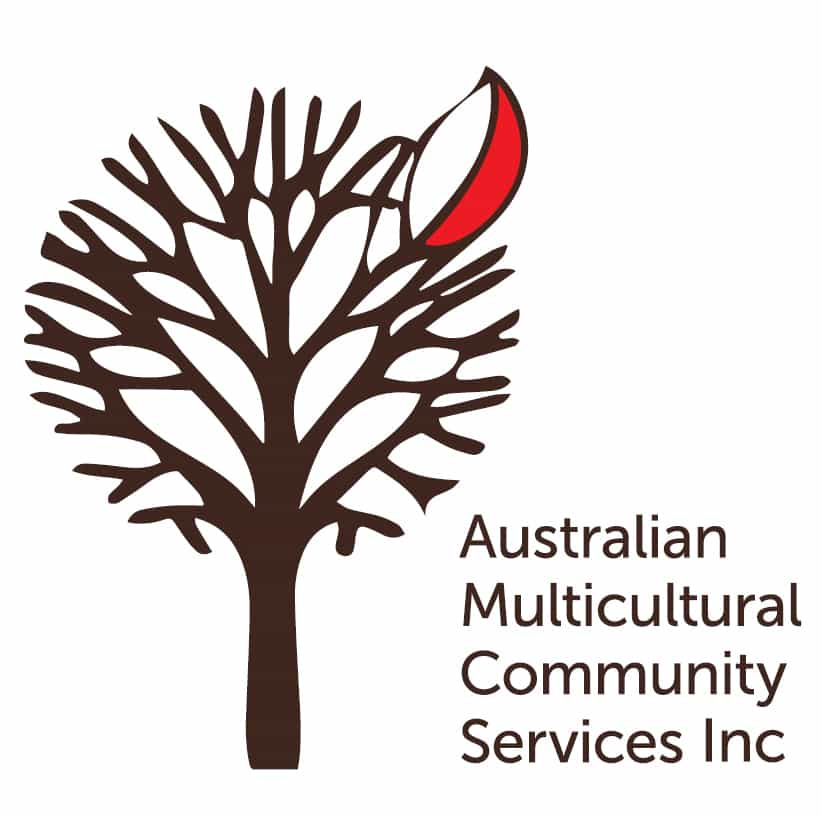 Westvale Community Centre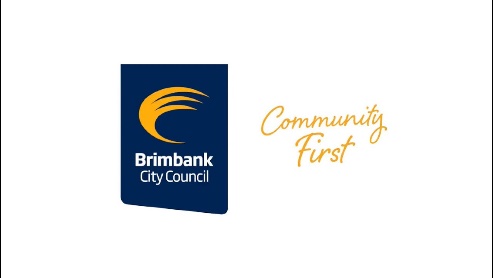 45 Kings Road, Kings Park 3021Phone 03 9249 4665westvale@brimbank.vic.gov.auGrow Green Garden Talks Gardening: Self-Sufficient and Healthy LivingIntroductionThis program is for seniors from culturally and linguistically diverse backgrounds who want to create a positive change for one self, your family, community or the planet. It aims to bring significant change to your health, habits, practices, lifestyles, and a new sense of community with small, consistent, and practical steps. With climate change disrupting food supplies sending prices of goods and services higher, gardening offers solutions for self-sufficiency and helps the community to live for a more sustainable future.OutcomesIn this program, you will learn the basics of self-sufficiency which involves how to change your thinking to meet the demands of a self-sufficient lifestyle from personal health through to providing your own basic daily needs. It teaches you practical skills to achieve realistic goals done by community gardeners. Learn to provide yourself and your family with the basic goods and services required to live, and gain a perspective on the broad range of alternative lifestyles that you might lead.You Will LearnTo move toward a more sustainable existenceExplore how to become more self-sufficientSave money, live healthier, reduce your environmental footprintLearn from people who have done it in their own homes and their communityStart your journey from garden to plateReplicate practices in your own homes, schools, and communitiesPractical SkillsYou will gain competence in a range of practical skills including building healthy soils, seed saving and raising, planting cycles, waste reduction, composting, cooking and food preserving. What to BringComfortable enclosed shoes/bootsGardening glovesAppropriate weather gear e.g. sunhatPen and paperEnthusiasm to learn and get your hands dirty’What to WearCasual comfortable clothing for gardeningContent and Schedule (rough estimate)Meet and greet, co-design					Week 1Planning your food garden					Week 2Preparing and building healthy soils			Week 3Plant cycles and identifying seasonal crops		Week 4Identifying seeds sources and seeds saving		Week 5Plant varieties						Week 6Planting and growing crops				Week 7Managing bugs and pests					Week 8Managing weeds						Week 9Edible weeds							Week 10Abundance: From harvesting to preserving		Week11Reducing food waste from roots to shoots		Week 12Composting: Recycle from soil to soil  			Week 13Natural fertilisers						Week 14Development of cost efficient meals			Week 15Cooking: From the garden to the kitchen			Week 16Climate Change and what we can do			Week 17*Monthly expert guest speaker sessions will be scheduled into the programCourse Duration: February until November 2020March-November, weekly sessions running from 1.5-2 hoursNovember onwards, month garden club meet-upFacilitator: Rowena with monthly guest speakersThis programis delivered by Brimbank City Council in partnership with the Australian Multicultural Community Services (AMCS).